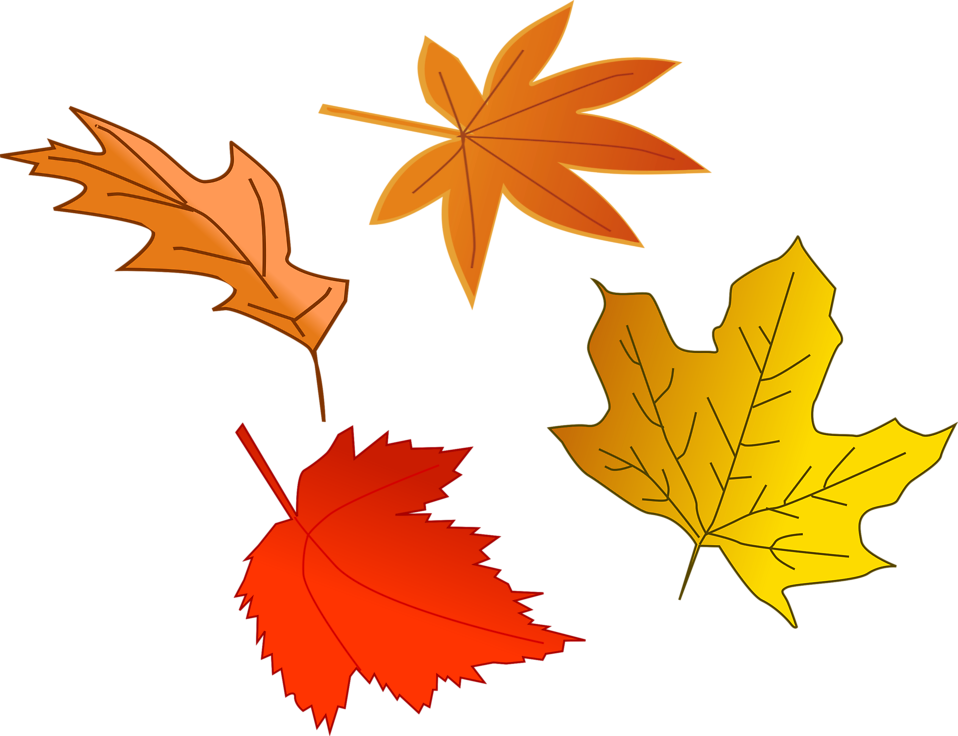 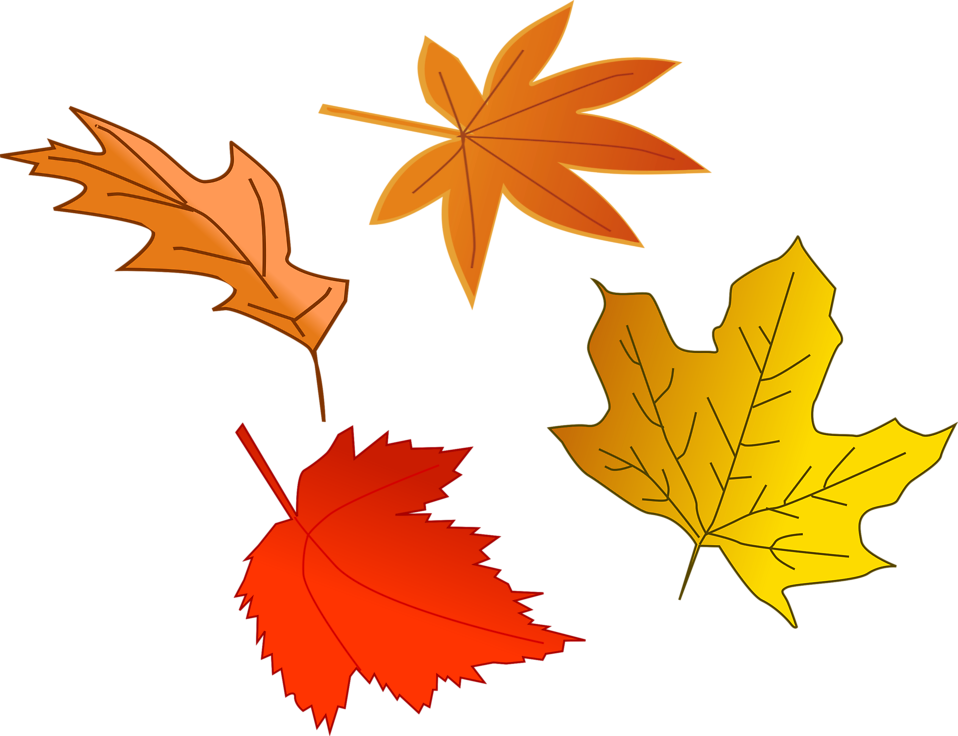 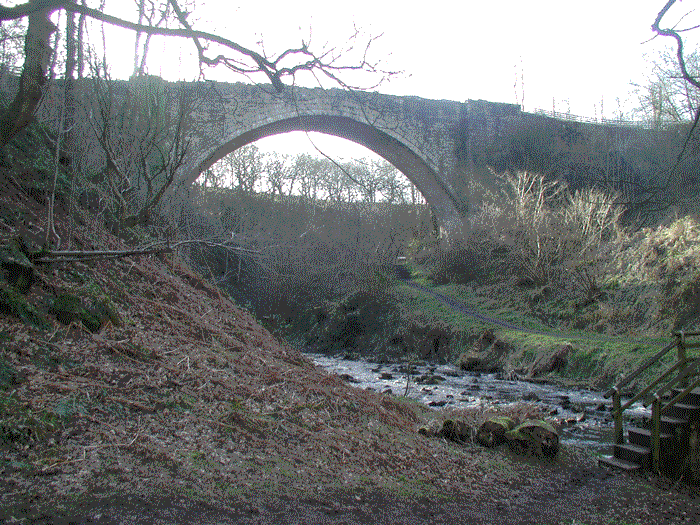 Reminders: For obvious security reasons, please could we urge you not to let anyone else into nursery once you have been buzzed in. We know that this may feel impolite but it is highly important that staff only buzz in one person at a time. If someone does hold the door for you please decline and buzz the room yourself. Thank you to everyone who remembering to follow procedure!If you haven’t signed up to the parent zone or are unsure how to do so, please speak to our manager Mrs Lant. It is also important that you let us know if you are experiencing any difficulties so that we can try to rectify the problem.Remember to check out our Facebook page for regular updates about what is happening in nursery.F.O.S.B.N.S – The Friends of Shotley Bridge Nursery are always looking for volunteers! Please ask a member of staff for details on how to join our check out their Facebook page. Simply search for the above.Uniform – Tesco are now able to offer uniform from age two: tesco.com/uesPlease remember to label all clothing and dress your child in clothing that is weather appropriate – we go outdoors in all weathers.Please be aware that for safeguarding reasons mobile phone use is not permitted anywhere within the nursery.Dates for your diaryStart of term – 5th September Macmillan coffee morning - Friday 30th September The Big Ghost Toddle for Barnardo’s - 31st October Half term 24th October – 28th October  FOSBNS Christmas Fun Day - Sunday 6th November Nursery Christmas Fayre -20TH November Christmas concert – Wednesday 24th DecemberChristmas party -Thursday 15th December Nursery closed for Christmas - Monday 26th returning on Tuesday 3rd Food DonationsTo celebrate harvest this year we are asking for dried/tinned food donations w/c 26th September for your child to deliver to Consett Foodbank.  This will help the children to learn about helping people in the community. 